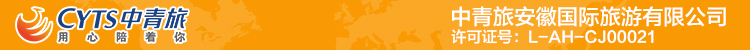 4月份-恩施明星导游班行程单清江大峡谷、地心谷、恩施大峡谷、女儿城、梭布垭石林5日游行程安排费用说明购物点其他说明产品编号SP20240405出发地安徽省-合肥市目的地湖北省-恩施土家族苗族自治州行程天数5去程交通动车返程交通动车参考航班无无无无无产品亮点精华景点、一网打尽精华景点、一网打尽精华景点、一网打尽精华景点、一网打尽精华景点、一网打尽产品介绍D1：出发地→专车接站→入住酒店  D1：出发地→专车接站→入住酒店  D1：出发地→专车接站→入住酒店  D1：出发地→专车接站→入住酒店  D1：出发地→专车接站→入住酒店  D1D1行程详情温暖的家→恩施乘火车/飞机前往世界硒都--“仙居恩施”接您的工作人员已在此提前恭候您的到来，随后乘车前往下榻酒店入住休息，当天如果抵达时间较早，可自由活动，感受恩施不一样的民俗风情，品尝不一样的舌尖美食。用餐早餐：X     午餐：X     晚餐：X   住宿恩施D2D2行程详情清江风景区→蝴蝶岩→地心谷早餐后乘车前往清江景区，乘船游览【恩施母亲河—清江】（车程约2.5用餐早餐：√     午餐：√     晚餐：√   住宿恩施D3D3行程详情恩施大峡谷→七星寨→云龙河地缝→女儿城早餐后乘车前往可与美国科罗拉多大峡谷媲美的“绝世奇观”---【恩施大峡谷】用餐早餐：√     午餐：X     晚餐：√   住宿恩施D4D4行程详情硒港/硒都印象→梭布垭石林早餐后乘车前往【硒港/硒都印象】（车程约20分钟，停留时间约90-120分钟）集土家文化、硒知识科普、硒产品展销为一体的展览中心，在这里不仅能感受和体验土家文化，更能了解硒的神奇作用和功效，这里拥有最丰富的富硒产品展示区，体验区。用餐早餐：√     午餐：√     晚餐：X   住宿恩施D5D5行程详情恩施→温暖的家我社工作人员安排送站/送机，返回温暖的家，结束愉悦美好的旅程。用餐早餐：√     午餐：X     晚餐：X   住宿温馨的家费用包含1.门票：恩施大峡谷（七星寨+云龙河地缝）+地心谷+清江+梭布垭（无任何门票优免可退）；1.门票：恩施大峡谷（七星寨+云龙河地缝）+地心谷+清江+梭布垭（无任何门票优免可退）；1.门票：恩施大峡谷（七星寨+云龙河地缝）+地心谷+清江+梭布垭（无任何门票优免可退）；费用不包含1.单房差：全程按标准间一人一床位核价，不提供自然单间，产生单男单女敬请自理；1.单房差：全程按标准间一人一床位核价，不提供自然单间，产生单男单女敬请自理；1.单房差：全程按标准间一人一床位核价，不提供自然单间，产生单男单女敬请自理；项目类型描述停留时间参考价格超市120 分钟¥ 1,200.00预订须知1、恩施地处山区住宿吃饭不能和城市相比，请游客做好心理准备。温馨提示备注说明	行程中需自理的门票和当地导游推荐的项目，请自愿选择购买参加，当地购物时请慎重考虑，把握好质量与价格，务必索要发票；退改规则以旅游合同约定为准，如按约定比例扣除的必要的费用低于实际发生的费用，旅游者按照实际发生的费用支付。保险信息《中国公民国内旅游文明行为公约》